网络公开信息表用人单位名称哈密市和翔工贸有限责任公司巴里坤矿区别斯库都克露天煤矿哈密市和翔工贸有限责任公司巴里坤矿区别斯库都克露天煤矿哈密市和翔工贸有限责任公司巴里坤矿区别斯库都克露天煤矿建设单位地址新疆哈密市巴里坤哈萨克自治县大红柳峡乡小熊沟村用人单位联系人王崇刚技术服务项目组人员名单马志鲜、李鹏、李朋勃、王金鑫、张丽雪、谭林子、郝伯昭马志鲜、李鹏、李朋勃、王金鑫、张丽雪、谭林子、郝伯昭马志鲜、李鹏、李朋勃、王金鑫、张丽雪、谭林子、郝伯昭现场调查人员马志鲜、李朋勃现场调查时间2023.8.31现场检测人员马志鲜、李鹏、李朋勃现场检测时间2023年9月01~02日用人单位陪同人赵赟鹤赵赟鹤赵赟鹤证明现场调查、现场采样、现场检测的图像影像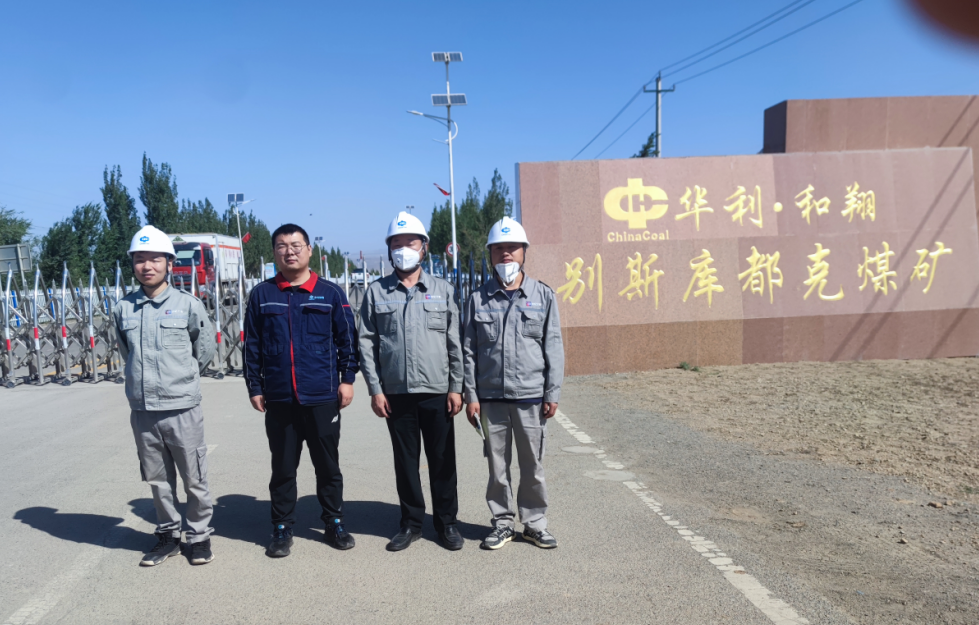 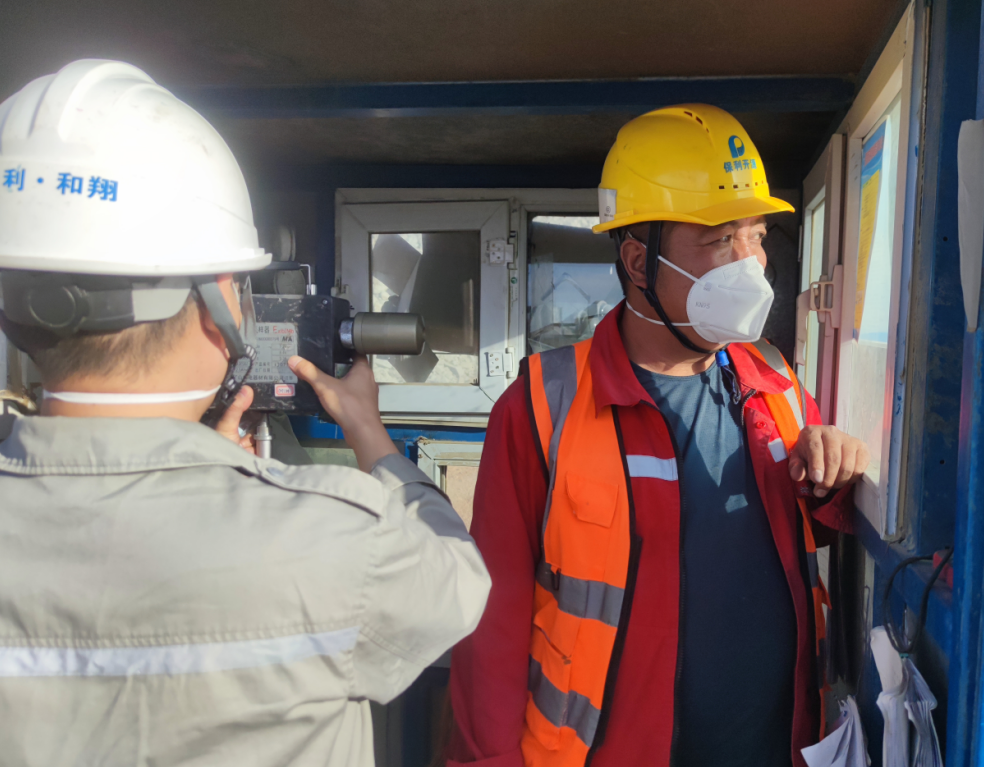 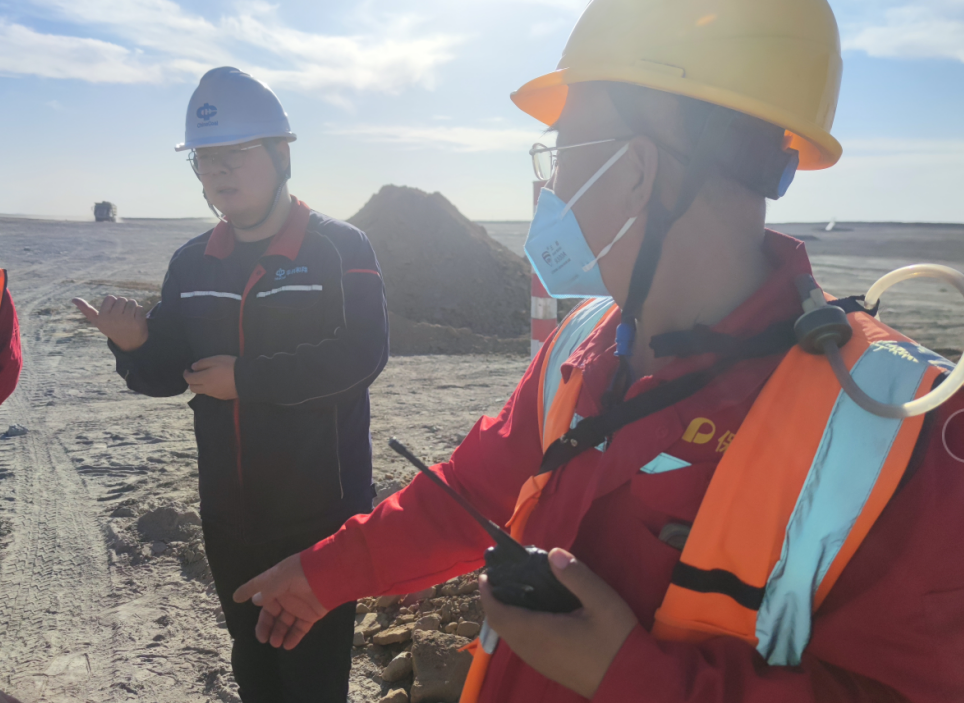 